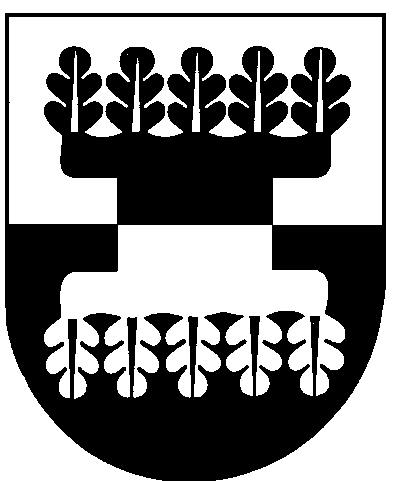 Šilalės rajono savivaldybėS ADMINISTRACIJOSDIREKTORIUSĮSAKYMASDĖL FIZINIŲ ASMENŲ LANKYMOSI MIŠKE APRIBOJIMO . rugsėjo 12 d.  Nr. DĮV – 1224 (5.1.E)Šilalė	Vadovaudamasis Lietuvos Respublikos vietos savivaldos įstatymo 29 straipsnio 8 dalies 2 punktu, Laukinių gyvūnų naudojimo taisyklėmis, patvirtintomis Lietuvos Respublikos aplinkos ministro ir Valstybinės maisto ir veterinarijos tarnybos direktoriaus . birželio 30 d. įsakymu Nr.D1-533/B1-310 „Dėl Laukinių gyvūnų naudojimo taisyklių patvirtinimo“ 13 punktu, atsižvelgdamas  į  Albino Montvilo  .  kovo 29  d.  prašymą  (gautas prašymas . rugpjūčio 29 d.):	 p r i b o j u  fizinių asmenų  lankymąsi   miško plote įrengtame laukinių gyvūnų laikymo aptvare, esančiame Šilalės r. sav., Laukuvos sen., Kaštaunalių k. 3,   ploto žemės sklype (kadastro Nr.8740/0006:26), dėl miško sklypo naudojimo laukiniams gyvūnams  auginti.             2. Į p a r e i g o j u paskelbti  šį  įsakymą Šilalės rajono savivaldybės  interneto svetainėje www.silale.lt.            Šis įsakymas gali būti skundžiamas Lietuvos Respublikos administracinių bylų teisenos įstatymo nustatyta tvarka.Direktorius                                                                                                            Raimundas Vaitiekus